Директору УК_______                               Заявлениефио  ________________От__________________Адрес_____ Тел _______		               Прошу обследовать межпанельные швы моей квартиры и прошу принять меры по устранению следующих проблем:   Дом новый, серия И-155, вентиляция работает хорошо, но прошлой зимой еще во время проведения ремонта обнаружили на кухне (она угловая, 8 этаж,  обе стены выходят на улицу) образование мокрых пятен в углу и плесени на вертикальном стыке плит и по горизонтали вертикальной стены и стыка с полом НА ЭРКЕРЕ. Такая же картина в другой комнате квартиры,  но значительно меньше (там есть балкон). Сегодня проводили телевизионное обследование этих комнат.  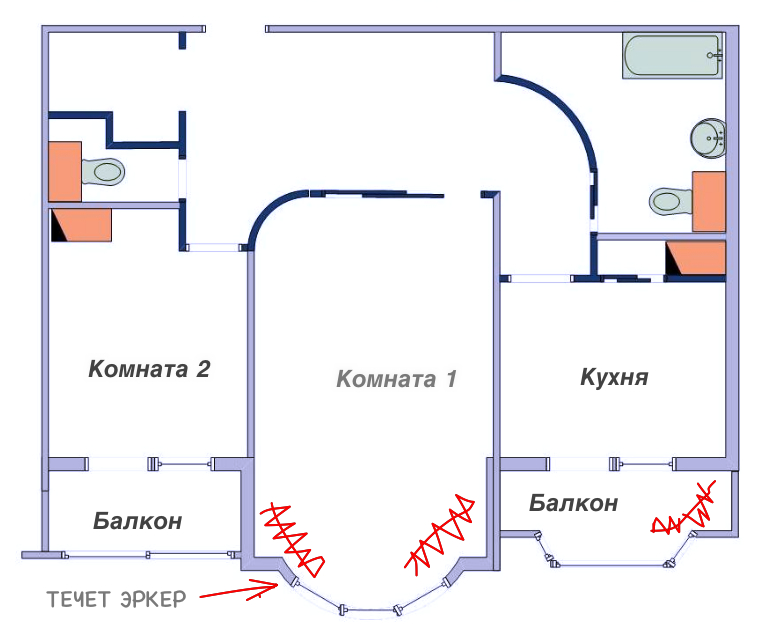 По предварительному заключению при наружной температуре -4 есть значительные потери тепла по этим местам. Возможно образование точки росы и как следствие, повторение прошлогодней ситуации. По всей видимости с межпанельными швами есть проблема, может быть и с самими плитами.   У меня маленький ребенок. Плесень может стать причиной развития астмы. Прошу известить меня о результатах принятых мер.     ___________ Дата___________ Подпись Часто задаваемые вопросы по герметизации швов:
                /   Сроки проведения работ по капитальному ремонту межпанельных швов 
                /   Образец заявления на герметизацию швов в панельном доме образец? 
                /   Как заставить УК заделать межпанельные швы? 
                /   Кто должен ремонтировать балкон в приватизированной квартире? 
                /   Кто должен ремонтировать межпанельные швы в доме? 